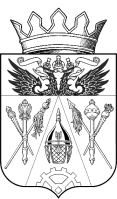                                РОССИЙСКАЯ ФЕДЕРАЦИЯ                                  РОСТОВСКАЯ ОБЛАСТЬ                          С О Б Р А Н И Е  Д Е П У Т А Т О В             ИСТОМИНСКОГО СЕЛЬСКОГО ПОСЕЛЕНИЯ                                              ЧЕТВЕРТОГО СОЗЫВА                                              РЕШЕНИЕ № 67Об утверждении прогнозного плана приватизации муниципального имуществаИстоминского сельского поселенияАксайского района на 2018-2020 г.г.Принято Собранием депутатов           					          «13» октября 2017 года   В соответствии с Федеральным законом от 21 декабря 2001 года № 178-ФЗ «О приватизации государственного и муниципального имущества», Федеральным законом от 06 октября 2003 года № 131-ФЗ «Об общих принципах организации местного самоуправления в Российской Федерации», Уставом муниципального образования «Истоминское сельское поселение»Собрание депутатов Истоминского сельского поселения РЕШАЕТ:1. Утвердить прогнозный план приватизации муниципального имущества Истоминского сельского поселения на 2018-2020 г.г., согласно приложению.2. Опубликовать настоящее Решение в печатном издании «Ведомости Истоминского сельского поселения» и разместить на официальном сайте Администрации Истоминского сельского поселения.3. Контроль за исполнением настоящего Решения возложить на постоянную комиссию по бюджету, налогам и собственности Собрания депутатов Истоминского сельского поселения.Председатель собраниядепутатов - Глава Истоминского сельского поселения                                                              С.И. БудкоПриложение к Решению Собрания депутатов Истоминского сельского поселения							от 13.10.2017г. № 67Прогнозный планприватизации муниципального имущества Истоминского сельского поселения на  2018-2020 годы№ п/пНаименование муниципального имущества Истоминского сельского поселенияАдрес объектаОбщая площадь, характеристики.Период приватизации 12345I. Перечень муниципального имущества Истоминского сельского поселенияI. Перечень муниципального имущества Истоминского сельского поселенияI. Перечень муниципального имущества Истоминского сельского поселенияI. Перечень муниципального имущества Истоминского сельского поселенияI. Перечень муниципального имущества Истоминского сельского поселения1.Нежилое помещениеп. Дивный,ул. Советская, дом 1, пом. № 6Этаж: 1. Этажность здания: 3. Площадь – 15,3 кв.м 2018-2020 г.г.2.Нежилое помещениеп. Дивный, ул. Советская, дом 1, пом. № 22Этаж: 2. Этажность здания: 3. Площадь -15,3 кв.м2018-2020 г.г.3.Нежилое помещениеп. Дивный, ул. Советская, дом 1, пом. № 10Этаж: 1. Этажность здания: 3. Площадь – 15,7 кв.м2018-2020 г.г.4.Нежилое помещение п. Дивный, ул. Советская, дом 1, пом. № 38Этаж: 3. Этажность здания: 3. Площадь – 16,0 кв.м2018-2020 г.г.